Scoil Naomh Eltin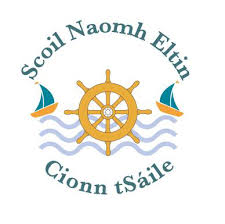 Home-School AssignmentsClass Level: 6th ClassWeek Beginning: Monday June 8th Dear Parent/Guardian and Students,We hope you are all keeping well, and it was great to see so many of you on our Zoom call last week. For anyone who missed out we will try to contact you this week to check in and we would also encourage you to try join us on our next Zoom call this week if possible. We are hoping to have a teacher from Kinsale Community School available for the Zoom call to speak to you all. We will let you know during the week when this is happening. As per the instructions for last week’s Zoom call we would ask that you once again send a short email to your class teacher by Tuesday June 9th stating that you have permission to join the online meeting. My name is ________________and my child’s name is ___________________.I have explained the meeting etiquette and will be present in the same room as my child during the meeting.I have explained to my child that excellent behavior is expected at all times.This week’s work bank has been reduced as we approach the last few weeks of school. This is in recognition for all your hard work throughout the year. Instead there are a number of tasks we’d like you to do or think about for your online graduation. You will see these in the daily plan below. You have our continued support as we endeavour to navigate these uncertain times.  As always, the work bank is intended as a framework for pupils and families to support student learning and we understand that all work may not be completed for a number of reasons.   If you have questions regarding schoolwork, you can contact us during school hours by email.jane.thuiller@scoilnaomheltin.ie   *Please note different spelling of surname*micheal.obrien@scoilnaomheltin.ie Wishing you all the very best, Ms. Thuillier & Mr. O’Brien*Please email your work to your teacher’s email address from a parent/guardian’s email only. In line with child protection guidelines we will no longer be able to respond to emails from a student’s personal email address. We thank you for your understanding on this matter. Answers and Solutions for this week:Please note that the answers/solutions to this week’s work can be found on separate pdf attachments.Busy at Maths Irish EnglishHistoryAttachments for this week.Gaeilge pdf Homophones pdfEnd of year reflection docYear Book:We would encourage you to ensure that all outstanding Yearbook assignments are completed and returned if you have not already done so. June 10th is the final day for submissions.  If you have not sent your profile to us yet, please do so as soon as you can either to your class teacher or to Ms. Fahy ann.fahy@scoilnaomheltin.ie.Please look at the list of activities below that we participated in earlier in the year or in a previous year.  Choose one that you were involved in and write an account of it.  You can type it or send a picture of a handwritten version.  Some of you may have recounts written in your English or homework copies already (orienteering/Vex).  Please send these also.How to access online resources: 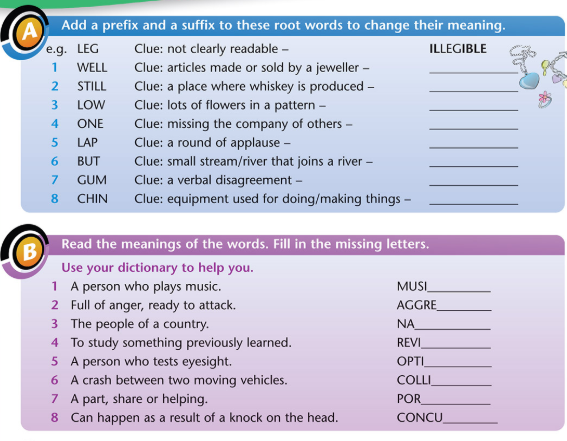 Activities (We may have forgotten some so feel free to write about another activity even if it’s not on the list!)Activities (We may have forgotten some so feel free to write about another activity even if it’s not on the list!)Orienteering Sciath na ScolIntel Mini ScientistKinsale Kids Kitchen TakeoverWorld Mental Health Day Open NightChessVexSoccer tournamentA-LADD-IN D.C.S. CinemaChristmas ConcertScór na bPáistíBasketball TournamentVisit to Kinsale Youth CaféAlice in WonderlandSchool Tours Science day at Eli LillyMondayMaths: Manga HighBusy at maths- Topic is weight. Page 162 q 1,2,3        English: Think of 2 or 3 questions you would like to ask the Year Head for First Year in KCSAnd email to your teacher. Homophones PDF part A and B Typing activity typing.com/join#5EA2B726A876C Gaeilge:Gaeilge PDF- Read page 1. Page 2 Complete exercises A TO D.10 mins of Duolingo per dayPlease submit your questions by Tuesday at the latest to your class teacher TuesdayMaths: 1. Manga High2. Busy at maths page 163 q 1-8English: End of Year Reflection Word document- MUST COMPLETE!Homophones PDF part C and DTyping activity typing.com/join#5EA2B726A876C Gaeilge:Gaeilge PDF- Read page 3. Page 4 Complete exercises A TO D.10 mins of Duolingo per dayPlease submit your end of Year Reflection to your teacher as this will be needed for your virtual graduation ceremonyWednesdayMaths: Manga High Busy at maths page 164 q 3 and 4 English: Prefix and suffixes exercise A and B- See belowHomophones PDF part E Typing activity typing.com/join#5EA2B726A876C Gaeilge: Gaeilge PDF- Read page 5. Page 6 Complete exercises A TO D.10 mins of Duolingo per dayHistoryRead pages 104-111 History Quest Part A page 111 questions 1 to 8ThursdayMaths: Manga HighBusy at maths page 164 question 5English: Possible Zoom Call- You will be notified via email Typing activity typing.com/join#5EA2B726A876C  Gaeilge: 1. Gaeilge PDF- Read page 7. Page 8 Complete exercises A TO D.2. 10 mins of Duolingo per dayHistoryRead pages 104-111 History Quest Part A page 112 questions 9-15FridayMaths: Manga HighBusy at maths page 165 question 1 and 2. Please look at the video to help. https://youtu.be/pKyEaMMC7uw English:Typing activity typing.com/join#5EA2B726A876C  Get Epic- Choose your own reading.Gaeilge :Gaeilge PDF- Read page 9. Page 10 Complete exercises A to D.10 mins of Duolingo per dayHistoryRead pages 104-111 History Quest Part B page 112 and D page 113 My Read At HomeGo on to https://www.cjfallon.ie/Click on the ‘important notice’ this will allow free access to online resources. In the top left-hand box click on primary>6th Class>English>Read At Home.You will be given a list of resources. The online book is the first file. Click on the eye icon to view the book and the page as given each day. Typing.com Step-by-Step Guide to “Joining the Typing.com Class”For parents: Like all the assignments we provide, this is optional. If you believe it will be of benefit to your son/daughter and (possibly more importantly) if you have the laptop, WiFi and time for it then give it a go. The typing course can be completed in approximately 7-8 weeks (taking one lesson per day, using 5-day weeks). Students are free to move as quickly or as slowly through the typing course as they wish but little and often is the best policy we find. Lessons take 10-15 minutes per day. Set up should be completed by parents as it requires consent to be provided to the Typing.com’s Privacy Policy and Terms and Conditions. When setting up make the website language is set to “UK English” (not US English).Step 1: Use the link on the Padlet website for Typing.com. This is a unique link to access the “online class”. Here is the link as well - typing.com/join#5EA2B726A876CStep 2: If a student has a typing.com account already they need only log in using the link in step 1. Alternatively, they can log in to typing.com, go to the “Account Settings” and join another class using the join code “5E7B8B5BC93AA”If no account has been set up previously click the button to set up a new account and follow the instructions to create a username and password.Step 3: Once registered, click on “Themes” at the top of the screen and select the background and avatar to suit your child.Step 4: Once a student registers for the class, we, as administrators, must approve them joining. This may take some time but we will check the account daily.Tips: Your daughter/son will need some help initially placing their hands in the correct position on the keyboard. The tutorial will try to highlight this also (right index finger starts on j, left index finger starts on f). The course uses audio-visual tutorials to start each lesson so earphones or a headset might be required.Manga HighGo to https://www.mangahigh.com/en-gb/ and click the Log In button.Enter the log in details provided to you last October which were stuck into your Homework Journal (if this has been lost please email  jane.thuiller@scoilnaomheltin.iemicheal.obrien@scoilnaomheltin.ie )Complete the assigned games before the deadline (the games will require you to try a number of times before you succeed – don't give up!)Students are free to complete other games in Manga High but one particular challenge will be assigned each dayDuolingoSuggestion: use earphones or a headset for this as listening is required.Go to https://www.duolingo.com/welcome and select “School” and continueNext Select “Regular - 10 mins/day”Select the “Know Some Irish Already” option and take the “Placement Test” (don’t be discouraged if the placement test only unlocks a small percentage of the course – if it unlocked close to all the course you would be fluent already!) Complete the registration by creating a profile (age, name, email account and password required)Now everyday students can log in and improve their Irish through challenges. Use the tips button on each course to learn some new words before trying the challenges.Léigh sa Bhaile Suggestion: use earphones or a headset for this as listening is required.Go on to https://www.cjfallon.ie/Click on the ‘important notice’ this will allow free access to online resources. In the top left-hand box click on primary>6th Class>Gaeilge>Léigh sa bhaile.You will be given a list of resources. The online book is the first file. Click on the eye icon to view the book and the page as given each day. For each day there is also a mp3 file. Your child should listen to the audio and read along with the book. There are translations on each page to help them with any new vocabulary. Get Epic Go to https://www.getepic.com/sign-inClick Students and educators Enter class codeMr. O’Brien’s class= rsh5662 and select your accountMs. Thuillier’s class= izy4232. Choose from list of prescribed titles